Уважаемые ребята и родители!Ознакомьтесь с этой информацией Она может изменить вашу жизнь!Итак, вейп – электронная сигарета, парение или вейпинг (от англ. vaping).Это электронное устройство, создающее высокодисперсный пар, предназначенный для ингаляции (вдыхания). Может использоваться как в качестве средства доставки никотина, так и для вдыхания ароматизированного пара без никотина, который внешне похож на табачный дым.Так устроен VAPE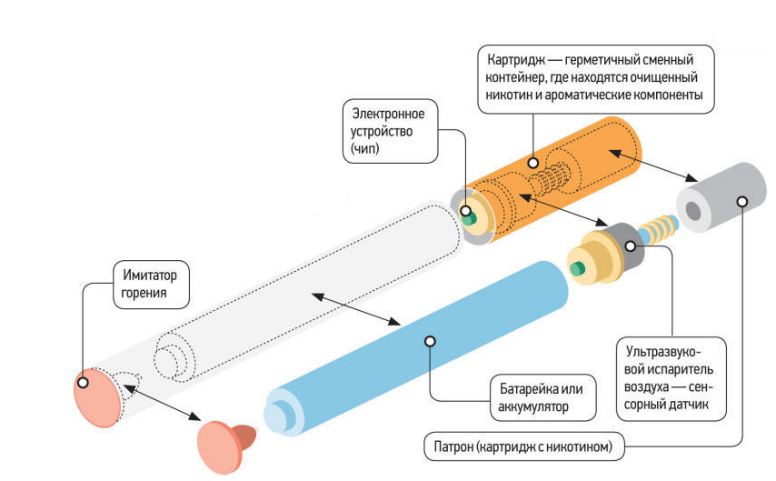 Аккумулятор. Обеспечивает устройство энергиейКартридж. В нем находится жидкость с очищенным никотином.Ультразвуковой испаритель. Является парогенератором, который нагревая жидкость, превращает ее в пар. Индикатор горения. Придает процессу «курения» большую достоверность.МИФЫ О ВЕЙПАХМиф 1 VAPE безопасен для здоровьяТак говорят нам их производители.ОДНАКО, ВОЗ сообщается, что «аэрозоль» не является всего лишь «водяным паром». Основными компонентами раствора, помимо никотина, являются пропиленгликоль, глицерин, ароматизирующие вещества, формальдегид и другие, вызывающие рак, вещества. Миф 2 VAPE безопасен для окружающихВОЗ предупреждает - люди, находящиеся рядом с активными вейперами, также подвергаются воздействию частиц вредных курительных смесей.Миф 3VAPE помогает бросить куритьИсследование, показало, что заметного отказа от сигарет в результате перехода на электронные аналоги нет. А некоторые люди, у которых не получается завязать с табаком, становятся курильщиками в квадрате: смолят и обычные сигареты, и электронные.Миф 4В VAPE мало никотинаДаже если на упаковке написано, что это устройство с низким содержанием никотина, никто это проверить толком не сможет. В электронных сигаретах заявленное количество никотина и других веществ часто не совпадает с их фактическим содержанием.Помните!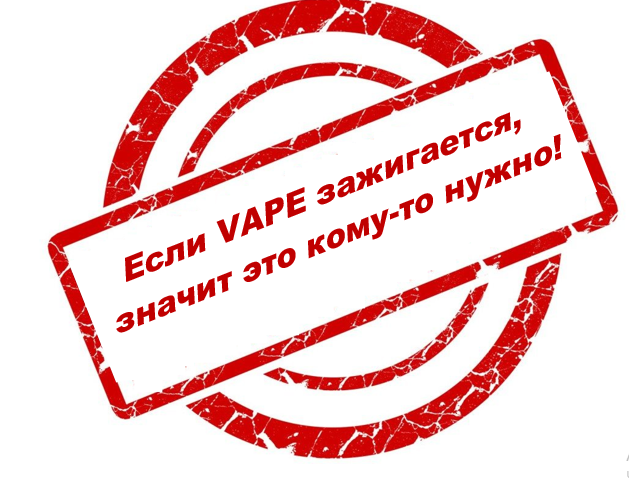 На курильщиках вейпов просто зарабатывают, убивая их здоровье. 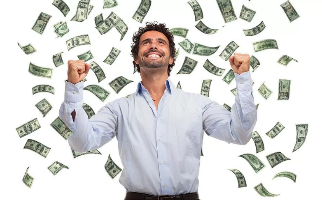 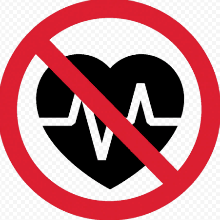 В 2014 году во всем мире на вейпы люди потратили 3 миллиарда долларов. К 2030 году продажи, согласно прогнозам, возрастут в 17 раз. В ближайшие 10-15 лет обгонят по продажам обычные сигареты.А самая главная проблема - увлечение вейпингом распространяется среди подростков.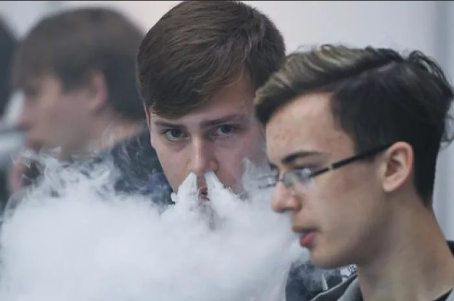 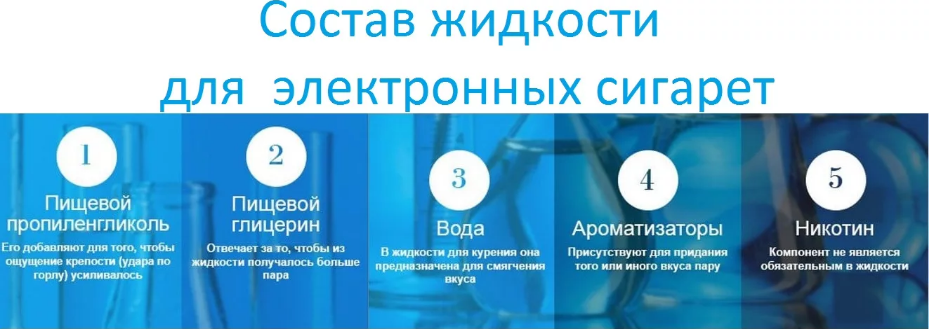 С 28.01.2021 года вступил в силу ряд положений Федерального закона от 31.07.2020 № 303-ФЗ «О внесении изменений в отдельные законодательные акты Российской Федерации по вопросу охраны здоровья граждан от последствий потребления никотинсодержащей продукции», которыми введена административная ответственность за вовлечение несовершеннолетних в потребление никотинсодержащей продукции (ст. 6.23 КоАП РФ); за нарушение установленного федеральным законом запрета потребления никотинсодержащей продукции или использования кальянов на отдельных территориях, в помещениях и на объектах (ст. 6.24 КоАП РФ); за несоблюдение требований к знаку о запрете потребления никотинсодержащей продукции или использования кальянов, к выделению и оснащению специальных мест для потребления никотинсодержащей продукции или использования кальянов либо неисполнение обязанностей по контролю за соблюдением норм законодательства в сфере охраны здоровья граждан от воздействия последствий потребления никотинсодержащей продукции (ст 6.25 КоАП РФ).Установлен запрет на демонстрацию процессов потребления никотинсодержащей продукции в рекламе, а также на рекламу никотинсодержащей продукции и устройств для потребления никотинсодержащей продукции (ст. 14.3.1 КоАП РФ), несоблюдение ограничений в сфере торговли никотинсодержащей продукцией, кальянами, устройствами для потребления никотинсодержащей продукции (ст. 14.53 КоАП РФ) и другие.  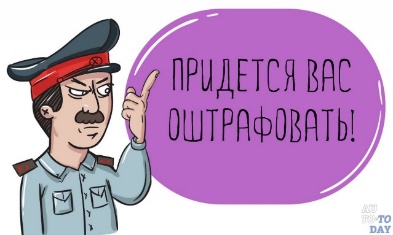 Административный штраф:Для граждан  —  от  3 до 5 тысяч рублей;Для должностных лиц — от 30 тысяч до 50 тысяч рублей;Для юридических лиц —  от 50 тысяч до 80 тысяч рублей. Брошюру разработала  ученица 7а класса МОУ СОШ № 3Бадеева Кирав рамках XXXI открытого городского конкурса научно-исследовательских работПрокуратура города БерезникиПермского краяРАЗЪЯСНЯЕТ:правдаИ Мифыо VAPE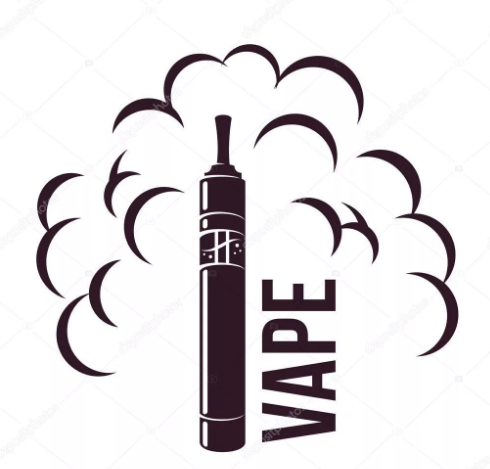 город Березники2022 год